附件2：泰安市2019年上半年中小学教师资格考试（笔试）考点一览表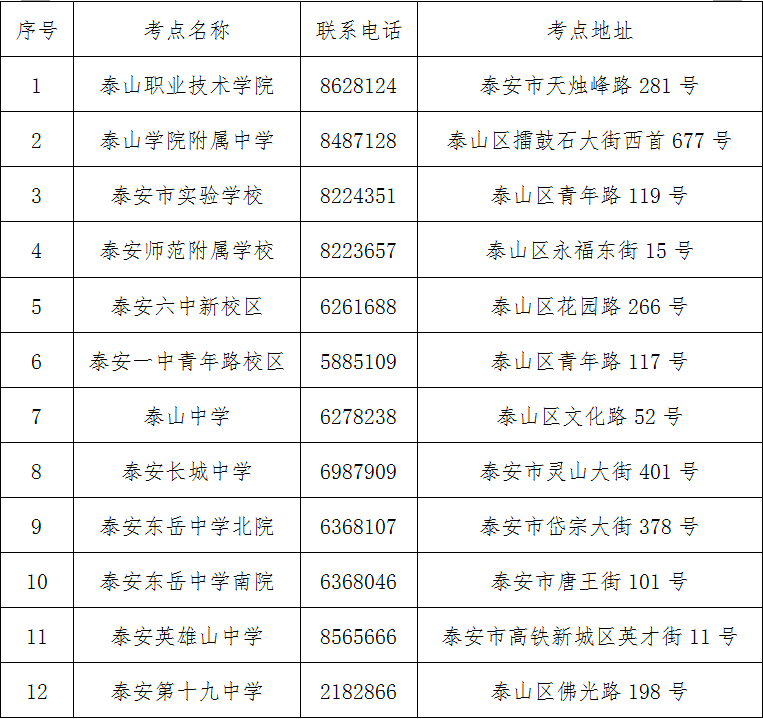 